§9-1328.  Priority of security interests in investment propertyThe following rules govern priority among conflicting security interests in the same investment property.  [PL 1999, c. 699, Pt. A, §2 (NEW); PL 1999, c. 699, Pt. A, §4 (AFF).](1).   A security interest held by a secured party having control of investment property under section 9‑1106 has priority over a security interest held by a secured party that does not have control of the investment property.[PL 1999, c. 699, Pt. A, §2 (NEW); PL 1999, c. 699, Pt. A, §4 (AFF).](2).   Except as otherwise provided in subsections (3) and (4), conflicting security interests held by secured parties each of which has control under section 9‑1106 rank according to priority in time of:(a).  If the collateral is a security, obtaining control;  [PL 1999, c. 699, Pt. A, §2 (NEW); PL 1999, c. 699, Pt. A, §4 (AFF).](b).  If the collateral is a security entitlement carried in a securities account and:(i)  If the secured party obtained control under section 8‑1106, subsection (4), paragraph (a), the secured party's becoming the person for which the securities account is maintained;(ii)  If the secured party obtained control under section 8‑1106, subsection (4), paragraph (b), the securities intermediary's agreement to comply with the secured party's entitlement orders with respect to security entitlements carried or to be carried in the securities account; or(iii)  If the secured party obtained control through another person under section 8‑1106, subsection (4), paragraph (c), the time on which priority would be based under this paragraph if the other person were the secured party; or  [PL 1999, c. 699, Pt. A, §2 (NEW); PL 1999, c. 699, Pt. A, §4 (AFF).](c).  If the collateral is a commodity contract carried with a commodity intermediary, the satisfaction of the requirement for control specified in section 9‑1106, subsection (2), paragraph (b) with respect to commodity contracts carried or to be carried with the commodity intermediary.  [PL 1999, c. 699, Pt. A, §2 (NEW); PL 1999, c. 699, Pt. A, §4 (AFF).][PL 1999, c. 699, Pt. A, §2 (NEW); PL 1999, c. 699, Pt. A, §4 (AFF).](3).   A security interest held by a securities intermediary in a security entitlement or a securities account maintained with the securities intermediary has priority over a conflicting security interest held by another secured party.[PL 1999, c. 699, Pt. A, §2 (NEW); PL 1999, c. 699, Pt. A, §4 (AFF).](4).   A security interest held by a commodity intermediary in a commodity contract or a commodity account maintained with the commodity intermediary has priority over a conflicting security interest held by another secured party.[PL 1999, c. 699, Pt. A, §2 (NEW); PL 1999, c. 699, Pt. A, §4 (AFF).](5).   A security interest in a certificated security in registered form that is perfected by taking delivery under section 9‑1313, subsection (1) and not by control under section 9‑1314 has priority over a conflicting security interest perfected by a method other than control.[PL 1999, c. 699, Pt. A, §2 (NEW); PL 1999, c. 699, Pt. A, §4 (AFF).](6).   Conflicting security interests created by a broker, securities intermediary or commodity intermediary that are perfected without control under section 9‑1106 rank equally.[PL 1999, c. 699, Pt. A, §2 (NEW); PL 1999, c. 699, Pt. A, §4 (AFF).](7).   In all other cases, priority among conflicting security interests in investment property is governed by sections 9‑1322 and 9‑1323.[PL 1999, c. 699, Pt. A, §2 (NEW); PL 1999, c. 699, Pt. A, §4 (AFF).]SECTION HISTORYPL 1999, c. 699, §A2 (NEW). PL 1999, c. 699, §A4 (AFF). The State of Maine claims a copyright in its codified statutes. If you intend to republish this material, we require that you include the following disclaimer in your publication:All copyrights and other rights to statutory text are reserved by the State of Maine. The text included in this publication reflects changes made through the First Regular and First Special Session of the 131st Maine Legislature and is current through November 1. 2023
                    . The text is subject to change without notice. It is a version that has not been officially certified by the Secretary of State. Refer to the Maine Revised Statutes Annotated and supplements for certified text.
                The Office of the Revisor of Statutes also requests that you send us one copy of any statutory publication you may produce. Our goal is not to restrict publishing activity, but to keep track of who is publishing what, to identify any needless duplication and to preserve the State's copyright rights.PLEASE NOTE: The Revisor's Office cannot perform research for or provide legal advice or interpretation of Maine law to the public. If you need legal assistance, please contact a qualified attorney.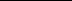 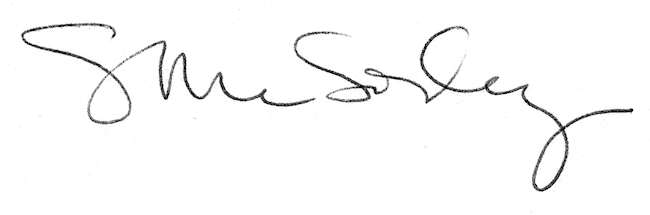 